Contexte professionnelLa société travaille essentiellement avec des professionnels. Ainsi, le risque clients n’a jamais été un souci dans l’entreprise. Mais depuis quelques temps, plusieurs factures sont revenues impayées et M. Larrieux a dû s’occuper personnellement de ces clients pour faire rentrer l’argent. Il y a consacré beaucoup de temps et a tout géré par téléphone.Á ce jour, il n’existe pas de procédure de relance. M. Larrieux souhaite mettre en place une procédure de relance graduée des clients en retard de paiement. Travail à faireConcevez cette procédure et proposez les documents correspondants.Concevez sous Excel un tableau qui permette de suivre les relances clients.Mission 4 – Mettre en place des procéduresMission 4 – Mettre en place des procédures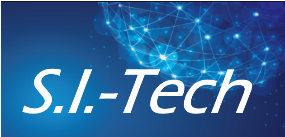 Durée : 2 hou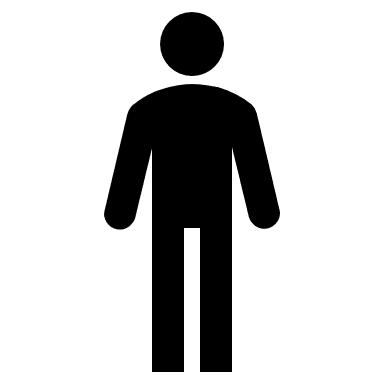 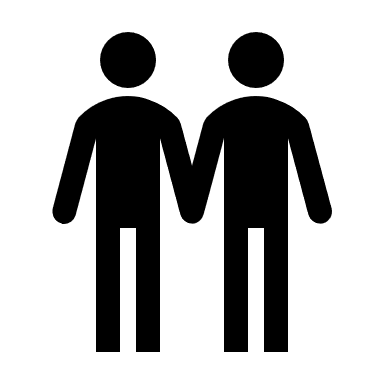 ouSourceSource